NATIONAL ASSEMBLYQUESTION FOR WRITTEN REPLY QUESTION NO.: 1195Ms V van Dyk (DA) to ask the Minister of Communications:(1)	Whether the Films and Publication Board (FPB) is currently conducting any internal disciplinary processes and/or investigations; if so, (a) what are the (i) names and (ii) professional designations of each person being investigated, (b) for what reason in each case, (c) what is the current status of each investigation and (d) what disciplinary action is being considered in each case;(2)	whether any of the specified persons have been placed on suspension pending the outcome of the disciplinary investigations; if not, why not; if so, (a) what are the names of the persons who were placed on suspension and (b) are they receiving full salaries;(3)	whether the (a) Chief Executive Officer and (b) Chief Operating Officer of the FPB are being investigated on disciplinary charges; if not, in each case, why not; if so, what are the relevant details in each case;(4)	what are the details of all disciplinary steps that were taken against any person whose processes have been concluded to date?				NW1336EREPLY(1)	YesThe issues of internal disciplinary processes and/or investigations is sub judice, therefore the FPB is not in a better position to release details in relation to (a)(b) at this stage.(c) 	The investigations are at an advance stage(d) 	The employee has consented to pre-dismissal arbitration and application has been lodged with the CCMA.(2)	Yes, with effect from 17 March 2017 pending the outcome of the disciplinary process.(a) 	The details of the employee in relation to suspension cannot be disclosed as the matter is sub judice. (b) 	Yes, they were receiving salaries.(3)	(a) 	Yes(b) 	No, as the imployee has since resigned from the FPB following an agreement of mutual separation. (4)	The FPB has reached a mutual separation agreement.	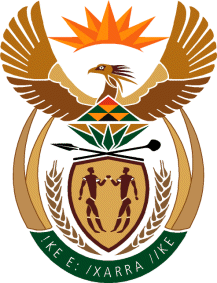 MINISTRY OF COMMUNICATIONS
REPUBLIC OF SOUTH AFRICAPrivate Bag X 745, Pretoria, 0001, Tel: +27 12 473 0164   Fax: +27 12 473 0585Tshedimosetso House,1035 Francis Baard Street, Tshedimosetso House, Pretoria, 1000